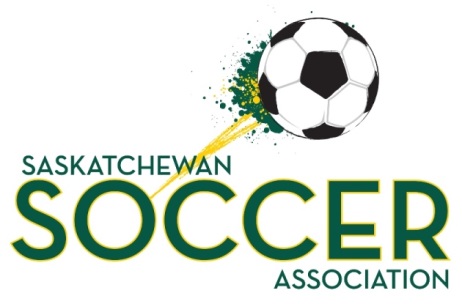 SaskTel S4L Indoor Youth 9-Aside ChampionshipsAdult Futsal Provincial ChampionshipsSaskatoon 2023PREFERRED RATES – HOTELSHome Inn & Suites – Saskatoon South253 Willis Crescent(306) 657-4663Classic Queen Room: $129Classic King Room: $129Classic Queen w/ Kitchenette: $144